Dates to Remember October 15, Next Regularly Scheduled Board of Directors Meeting September 30, Open Enrollment for Freshman Class 2014-2015 Begins Greenville Technical Charter High School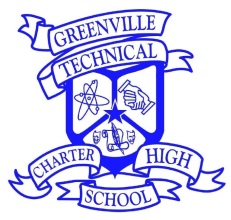 Board of Directors MeetingGreenville Technical College Administrative Boardroom09/19/2013                         6:00 PMGreenville Technical Charter High SchoolBoard of Directors MeetingGreenville Technical College Administrative Boardroom09/19/2013                         6:00 PM5Call to Order/WelcomeDavid Vickery5Approval of AgendaDavid Vickery5+10Old Business Approval of  Minutes 8/20/13David VickeryNew BusinessDavid Vickery5Finance CommitteeDavid Flint5Instruction CommitteeToni Atchley5Board Development /GovernanceCharlie Cox20+20Capital/Facilities CommitteeJay Whitacre5Executive Session AdjournmentDavid Vickery